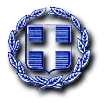 ΥΠΕΥΘΥΝΗ ΔΗΛΩΣΗ(Άρθρο 8  Ν.1599/1986)Η ακρίβεια των στοιχείων που υποβάλλονται με αυτή τη δήλωση μπορεί να ελεγχθεί με βάση το αρχείο άλλων υπηρεσιών (άρθρο 8  παρ. 4  Ν.1599/1986)Με ατομική μου ευθύνη και γνωρίζοντας τις κυρώσεις (3) που προβλέπονται από τις διατάξεις της παρ.6 του άρθρου 22 του Ν.1599/1986, δηλώνω ότι: για την υποβαλλόμενη πράξη δεν υπάρχει εγκεκριμένη ΜΠΕ ούτε σχετική απόφαση έγκρισης ή απαλλαγής Περιβαλλοντικών όρων και δεσμεύομαι ότι η προτεινόμενη πράξη συμμορφώνεται με τις κατευθύνσεις της 152950/23/10/2015 ΚΥΑ έγκρισης της ΣΜΠΕ του ΠΑΑ 2014-2020 και θα προσκομίσω τις σχετικές αδειοδοτήσεις εντός εξαμήνου από την Απόφαση Ένταξης της πράξης, με τον κίνδυνο ανάκλησης της Απόφασης Ένταξης της πράξης, όπως ορίζεται στο Άρθρο 6 της αριθμ. 13215/30-11-2017 ΥΑ.(1) Αναγράφεται από τον ενδιαφερόμενο πολίτη η Αρχή ή η Υπηρεσία του δημοσίου τομέα που απευθύνεται η αίτηση.(2) Αναγράφεται ολογράφως.(3) Όποιος εν γνώσει του δηλώνει ψευδή γεγονότα ή αρνείται ή αποκρύπτει τα αληθινά με έγγραφη υπεύθυνη δήλωση του άρθρου 8, τιμωρείται με φυλάκιση τουλάχιστον τριών μηνών.  Εάν ο υπαίτιος αυτών των πράξεων σκόπευε να προσπορίσει στον εαυτόν του ή σε άλλον περιουσιακό όφελος βλάπτοντας τρίτον ή σκόπευε να βλάψει άλλον, τιμωρείται με κάθειρξη μέχρι 10 ετών.(4) Σε περίπτωση ανεπάρκειας χώρου η δήλωση συνεχίζεται στην πίσω όψη της και υπογράφεται από τον δηλούντα ή την δηλούσα.ΠΡΟΣ (1):ΟΤΔ «ΑΝΑΠΤΥΞΙΑΚΗ ΗΠΕΙΡΟΥ ΑΕ – Αναπτυξιακή Ανώνυμη Εταιρεία ΟΤΑ»ΟΤΔ «ΑΝΑΠΤΥΞΙΑΚΗ ΗΠΕΙΡΟΥ ΑΕ – Αναπτυξιακή Ανώνυμη Εταιρεία ΟΤΑ»ΟΤΔ «ΑΝΑΠΤΥΞΙΑΚΗ ΗΠΕΙΡΟΥ ΑΕ – Αναπτυξιακή Ανώνυμη Εταιρεία ΟΤΑ»ΟΤΔ «ΑΝΑΠΤΥΞΙΑΚΗ ΗΠΕΙΡΟΥ ΑΕ – Αναπτυξιακή Ανώνυμη Εταιρεία ΟΤΑ»ΟΤΔ «ΑΝΑΠΤΥΞΙΑΚΗ ΗΠΕΙΡΟΥ ΑΕ – Αναπτυξιακή Ανώνυμη Εταιρεία ΟΤΑ»ΟΤΔ «ΑΝΑΠΤΥΞΙΑΚΗ ΗΠΕΙΡΟΥ ΑΕ – Αναπτυξιακή Ανώνυμη Εταιρεία ΟΤΑ»ΟΤΔ «ΑΝΑΠΤΥΞΙΑΚΗ ΗΠΕΙΡΟΥ ΑΕ – Αναπτυξιακή Ανώνυμη Εταιρεία ΟΤΑ»ΟΤΔ «ΑΝΑΠΤΥΞΙΑΚΗ ΗΠΕΙΡΟΥ ΑΕ – Αναπτυξιακή Ανώνυμη Εταιρεία ΟΤΑ»ΟΤΔ «ΑΝΑΠΤΥΞΙΑΚΗ ΗΠΕΙΡΟΥ ΑΕ – Αναπτυξιακή Ανώνυμη Εταιρεία ΟΤΑ»ΟΤΔ «ΑΝΑΠΤΥΞΙΑΚΗ ΗΠΕΙΡΟΥ ΑΕ – Αναπτυξιακή Ανώνυμη Εταιρεία ΟΤΑ»ΟΤΔ «ΑΝΑΠΤΥΞΙΑΚΗ ΗΠΕΙΡΟΥ ΑΕ – Αναπτυξιακή Ανώνυμη Εταιρεία ΟΤΑ»ΟΤΔ «ΑΝΑΠΤΥΞΙΑΚΗ ΗΠΕΙΡΟΥ ΑΕ – Αναπτυξιακή Ανώνυμη Εταιρεία ΟΤΑ»ΟΤΔ «ΑΝΑΠΤΥΞΙΑΚΗ ΗΠΕΙΡΟΥ ΑΕ – Αναπτυξιακή Ανώνυμη Εταιρεία ΟΤΑ»Ο-Η Όνομα:Επώνυμο:Επώνυμο:Όνομα και επώνυμο πατέρα:Όνομα και επώνυμο πατέρα:Όνομα και επώνυμο πατέρα:Όνομα και επώνυμο μητέρας:Όνομα και επώνυμο μητέρας:Όνομα και επώνυμο μητέρας:Ημερομηνία γέννησης (2):Ημερομηνία γέννησης (2):Ημερομηνία γέννησης (2):Τόπος γέννησης:Τόπος γέννησης:Τόπος γέννησης:Αριθμός Δελτίου Ταυτότητας:Αριθμός Δελτίου Ταυτότητας:Αριθμός Δελτίου Ταυτότητας:Τηλέφωνο:Τηλέφωνο:Τόπος κατοικίας:Οδός:Αριθ.Τ.Κ.Αριθ. Τηλεομοιοτύπου (Fax):Αριθ. Τηλεομοιοτύπου (Fax):Δ/νση Ηλεκτρ. Ταχυδρ. (E-mail):Δ/νση Ηλεκτρ. Ταχυδρ. (E-mail):Δ/νση Ηλεκτρ. Ταχυδρ. (E-mail):Δ/νση Ηλεκτρ. Ταχυδρ. (E-mail):Δ/νση Ηλεκτρ. Ταχυδρ. (E-mail):(τόπος, ημερομηνία), ………………..Ο/Η Δηλών/ούσα……………………………………………………..